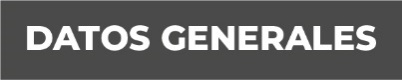 Nombre CARLOS JAIR PAREDES HERNÁNDEZGrado de Escolaridad MAESTRÍACédula Profesional LICENCIADO EN DERECHO 4657903Teléfono de Oficina 7898930273Correo ElectrónicoFormación Académica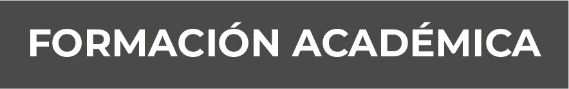 2000-2004.- Licenciatura en la Facultad de Derecho, Universidad Veracruzana, Xalapa, Veracruz.2007-2008.- Maestría en Centro Mexicano de Estudios de Posgrado, Xalapa, Veracruz.Trayectoria Profesional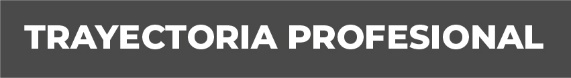 Año Agosto 2018- Junio 2019FISCAL DE DISTRITO EN LA UNIDAD INTEGRAL DEL XVII DISTRITO JUDICIAL EN VERACRUZ.Año Junio 2019-Diciembre 2019FISCAL DE DISTRITO EN LA UNIDAD INTEGRAL DEL XIV DISTRITO JUDICIAL EN CÓRDOBA.Año Diciembre 2019-Junio2020FISCAL DE DISTRITO EN LA UNIDAD INTEGRAL DEL XV DISTRITO JUDICIAL EN ORIZABA.Año Junio 2020- Julio2022FISCAL DE DISTRITO EN LA UNIDAD INTEGRAL DEL III DISTRITO JUDICIAL EN TANTOYUCA.Año Julio 2022 - ActualFISCAL DE DISTRITO EN LA UNIDAD INTEGRAL DEL I DISTRITO JUDICIAL EN PÁNUCO. Conocimiento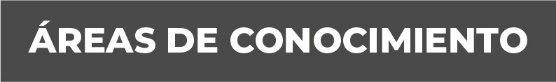 DERECHO PENALDERECHO CIVILDERECHO CONSTITUCIONAL Y AMPARO